〈表面〉推	薦	書令和	年	月	日山	形	大	学	長	殿学	校	名	学校長氏名 	記載責任者氏名 	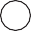 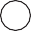 下記の者は，山形大学の学校推薦型選抜の出願にふさわしい者と認め，責任を持って推薦します。記氏	名	（昭和平成　　年　　月　	日生）「推薦書記入上の注意」をよく読んで記入してください。　記入に当たり，パソコンで作成いただくことが出来ます。様式は本学ホームページからダウンロードしてご使用ください。手書きで作成する場合は，必ず黒のボールペンもしくはスタンプを使用して記入してください。ただし，こすると消えるインキは使用しないでください。　＊には，人文社会科学部人文社会科学科，地域教育文化学部地域教育文化学科及び工学部昼間コース（化学・バイオ工学科又は情報・エレクトロニクス学科）の入学志願者のみ，志願するコース名を記入してください。※印の欄は，記入しないでください。Ａ４両面で印刷してください。志  願  す  る  学  部  等		学部		学科		コース＊数学分野受験 物理学分野受験 化学分野受験 生物学分野受験 地球科学分野受験理学部理学科の入学志願者は，志願する選抜区分にチェックしてください。出願資格・出願要件① 出願資格・出願要件②地域教育文化学部地域教育文化学科児童教育コース，工学部昼間コース（建築・デザイン学科を除きます。）の入学志願者は，志願する出願資格・出願要件①又は②のいずれかにチェックしてください。推　薦　理　由推　薦　理　由人物学力的資質生活態度・課外活動・その他